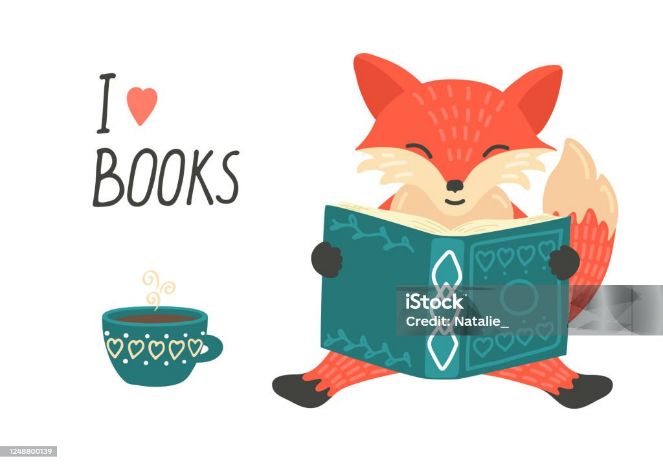 3. B	 TÝDENNÍ PLÁN 34. týden	(22. 4. – 26. 4. 2024)                         22. 4. – dentální hygiena (vlastní kartáček)                         24. 4. – Městská knihovna BerounPŘEDMĚTCO BUDEME UČIT?JAK SE MI DAŘÍ?JAK ZPRACOVÁVÁME?ČESKÝ JAZYKuč. str. 77 – 79Pracujeme s pamětnými řadami vyjmenovaných slov po B, L, M, P, S, V.Tvořím s VS výstižné věty.Rozlišuji homonyma. Poznám ve slovech předponu vy-, vý-Umím vyjmenovaná slova po B, L, M, P, S, V.ČESKÝ JAZYKPS str. 39 - 40PS – bílá vyjmenovaná slova str. 24 - 25 PS (VS – fialový) str. 30Pracujeme s pamětnými řadami vyjmenovaných slov po B, L, M, P, S, V.Tvořím s VS výstižné věty.Rozlišuji homonyma. Poznám ve slovech předponu vy-, vý-Průběžně zkouším: vyjmenovaná slova po B, L, M, P, SZkouším vyjmenovaná slova po V.ČTENÍ,        PSANÍScénické čteníDokážu číst se správnou intonací.Scénické čtení – pracuji s textem.ČTENÍ,        PSANÍPísankaOpis vyjmenovaných slov po V.MATEMATIKAuč. str. 78 - 79PS str. 22 - 23Pracuji ve stovkové tabulce – sudá a lichá čísla.Pracuji v různých matematických prostředích - biland a autobus.Manipuluji se dřívky- obrazce.Rýsuji kružnici.Umím zpaměti násobilku 1- 10.Fialový početník (dva sloupečky – vybrat náhodně)Bílý početník 2 - (dva sloupečky – vybrat náhodně)Bílý početník 4 - (dva sloupečky – vybrat náhodně)PRVOUKAuč. str. 54 - 55PS str. 52 - 53ŽivočichovéPoznám vybrané zástupce.Rozdělím obratlovce do tříd. U jednotlivých tříd na vybraném zástupci určím prostředí, pokryv a stavbu těla, dýchací orgán.ANGLICKÝ JAZYKuč. str. 40 - 41PS str. 36 - 37The Toys 2 – práce s textem a naučenými vazbami, poslech příběhuVazby:What are you wearing? I´m wearing …Testík – slovíčka Unit 4 - ClothesInstructions:Open your book.    Close your book. Listen.                    Clap your hands. Look.                      Stamp your feet. Sing.                       Jump.Draw.                      Wave your arms.Run.                        Turn around. Touch.                     Walk.Eat.                          Drink.Hop. Fly.         Také off.      Put on.